Картотека консультаций для родителейКонсультация для родителей по правилам дорожного движения на тему: "Правила дорожного движения всем знать положено!"Уважаемые родители, как научить ребёнка правильно вести себя на дороге?
Казалось бы, что это очень легко, надо только познакомить его с основными требованиями Правил дорожного движения и никаких проблем. На самом деле очень трудно. Ведь мы, взрослые, каждый день на глазах своих детей нарушаем эти самые пресловутые Правила, и не задумываемся над тем, какой непоправимый отпечаток в сознании и душе ребёнка мы оставляем. Знайте, нарушив правила дорожного движения один раз, вы обрекли своего ребёнка на возможность поступать так постоянно. Когда же ребёнок попадает в дорожное происшествие родители ищут виноватых везде. Получается что виноваты все: водитель, детский сад, ГИБДД. 
Почему не научили, не показали, не уберегли? А оказывается, что в первую очередь, виноваты вы, родители, потому что своим неблаговидным поступком подвели ребёнка к трагедии. Если вы действительно заинтересованы в том, чтобы ваш ребёнок владел навыками безопасного поведения на дороге, то нужно через игру закреплять с детьми правила дорожного движения. Пусть папа вспомнит своё детство и поиграет с ребёнком в «Шофёры», поверьте, это поможет лучше всяких назиданий, типа: « Будь осторожен на дороге». Ребёнок не понимает содержание этого лозунга, ему нужен пример. Научите ребёнка переходить улицу только в установленном месте и сами не перебегайте на красный свет светофора, и не как не реагируя на высказывания водителей, не переходите улицу там, где вам захотелось. Ведя ребёнка в детский сад , рассказывайте о том, как вести себя правильно на дороге. И обязательно держите его за руку, подходя к проезжей части. 
Дети эмоциональны и не предсказуемы, и что они могут сотворить возле проезжей части для нас взрослых загадка. 
Так же дети должны усвоить правила: дорога – водителю, а тротуар – пешеходам. Объясните ребёнку, что водитель ему не враг, но и не волшебник, что б остановить транспорт за считанные минуты. Если тротуара нет, ребёнку, разрешается идти по обочине, навстречу движущемуся транспорту, чтобы водитель его видел и сумел вовремя среагировать. Удачи вам и здоровья вашим детям.Консультация для родителей ДОУ "Закаливание дошкольников".Закаливание детей дошкольного возраста
Если вы хотите видеть своего ребёнка физически крепким и здоровым, закаливайте его. 
Для этого можно широко использовать естественные факторы природы – воздух, солнце, воду.
Приучайте малыша с ранних лет к свежему воздуху, холодной воде, воспитывайте у него умение преодолевать трудности.
Необходимо помнить, что положительный эффект от закаливания вы получите только в том случае, если оно будет проводиться систематически, без перерывов, с соблюдением всех требований врача и с учётом индивидуальных особенностей вашего ребёнка.
Нужно знать, что длительный перерыв в закаливании (более 2-3 недель) вновь повышают чувствительность организма к охлаждению. Поэтому после болезни ребёнка продолжать закаливающие процедуры надо с более высоких температур, чем те, которые были достигнуты перед болезнью.
Чтобы получить положительный эффект, необходимо:
1.Учитывать возраст, состояние здоровья, индивидуальные особенности ребёнка, его настроение.
2.Постепенно проводить закаливающие процедуры, меняя их виды, в зависимости от сезона и погоды.
3.Постепенно увеличивать силу воздействия природного фактора.
Существуют 3 основных способа закаливания детей:
1. Закаливание воздухом.
2. Закаливание водой.
3. Закаливание солнцем.
И конечно же не нужно забывать об утренней гимнастике и гимнастике после сна.
Утреннюю гимнастику и гимнастику после сна проводят в теплое время года при одностороннем проветривании.
в холодную погоду (зимой) – при закрытых окнах, но сразу после проветривания помещения; летом - на открытом воздухе.
Если дети уже привыкли к прохладному воздуху, то на всё время бодрствования их оставляют в облегчённой одежде (гольфы, короткие рукава) не только летом, но и зимой.

Закаливание детей воздухом
Первое требование при закаливании – создание нормальных гигиенических условий жизни ребёнка. чтобы воздух в помещении был чистым, необходимо ежедневно проводить влажную уборку и постоянно проветривать комнату, температура воздуха в которой должна быть около 22 градусов.
Постепенно приучайте детей находиться в помещении сначала при одностороннем, а затем при угловом проветривании. Сквозное проветривание проводят в отсутствии ребёнка, допуская снижение температуры до 15-17 градусов и прекращая его за 20-30 минут до возвращения ребёнка (время, необходимое для восстановления нормальной температуры). Очень полезен дневной сон на открытом воздухе: на веранде или в саду, в хорошо проветренном помещении, независимо от времени года. В средней климатической зоне дневной сон на открытом воздухе проводится даже при морозе, но при отсутствии ветра.
Благодаря прогулкам и правильно организованному дневному сну даже зимой ребёнок находится на свежем воздухе 4-5 часов.
Летом, в тёплую погоду ребёнка надо приучать ходить босиком.
Воздушные ванны дети получают при смене белья после ночного и дневного сна во время самостоятельного одевания и раздевания. В эти 6-8 минут ребёнок бывает полностью или частично обнаженным. Кроме того, воздушные ванны он получает, находясь в облегчённой одежде (трусы, майка, тапочки) во время ежедневной утренней гимнастики, которая вводится в режим дня детей с начала третьего года жизни.
Если дети уже привыкли к прохладному воздуху, то на всё время бодрствования их оставляют в облегчённой одежде (гольфы, короткие рукава) не только летом, но и зимой.
Закаливание детей водой
Начинают с предельно слабых воздействий на ограниченную часть кожных покровов (местное обтирание, обливание), затем переходят к общему обтиранию всего тела. При местном воздействии начинают с воды в 30 градусов, через каждые 1-2 дня её снижают на 1-2 градуса до тех пор, пока она не достигнет 18-16 градусов. Для общего воздействия начальная температура воды – 35-34 градуса, через каждые 3-4 дня её снижают на 1-2 градуса и доводят до 24-22 градусов.
Умывание. 
При умывании детей старше двух лет им моют лицо, шею, верхнюю часть груди и руки до локтя. Летом можно умывать детей прохладной водой из-под крана. 
Обтирание. Действие обтирания намного сильнее, чем умывания. Обтирание проводится варежкой из мягкой ткани или концом полотенца, смоченным водой нужной температуры. Конечности обтирают, слегка массируя кожу по направлению от пальцев к плечу. Общее обтирание производят в следующей последовательности: сначала обтирают верхние конечности, затем грудь, живот и спину.
Обливание. Начинать надо с местного обливания. Ноги обливают из ковша (ёмкостью 0, 5 л), воду льют на нижнюю треть голеней и стоп. Обязательно соблюдать правило: прохладную воду лить только на тёплые ноги. Собственно обливание продолжается 20-30 секунд, а затем следует растирание.
Более сильное действие оказывает общее обливание. Обливать ребёнка лучше из кувшина, ёмкостью 1, 5-2 литра так, чтобы сразу облить всю поверхность тела.
Игра с водой также может быть использована как закаливающая процедура. Важно соблюдать соответствующую температуру воды (28 градусов). Наблюдая за детьми, можно постепенно снизить температуру воды до комнатной, не допуская, однако, явления охлаждения.
В тёплое время года, после предварительного закаливания воздухом, игру с водой и обливание можно проводить под открытым небом, оградив при этом ребёнка от ветра.

Закаливание детей солнцем
Закаливание солнцем осуществляется в процессе прогулки при обычной деятельности детей.
Иногда неправильно подходят к закаливанию солнцем, требуя, чтобы дети спокойно лежали. Не следует укладывать детей для солнечной ванны на подстилки и поворачивать через определённое время: здоровым детям трудно лежать спокойно.
Детям обязательно надевают светлый головной убор. Начинают прогулку со световоздушных ванн в тени деревьев .
Детям обязательно надевают светлый головной убор. Начинают прогулку со световоздушных ванн в тени деревьев. Затем на 5-10 минут игру детей перемещают под прямые
лучи солнца и вновь – в тень. Так повторяют 2-3 раза в течение прогулки. Необходимо предупредить начало перегревания, поэтому при появлении небольшого покраснения лица ребёнка уводят в тень, занимают спокойной игрой, дают выпить несколько глотков воды. По мере появления загара солнечные ванны становятся более продолжительными.
Желаем вам не болеть и посещать детский сад !Готов ли ваш ребенок к школе?До школы только один год. Вы должны многое успеть, если хотите, чтобы ребенок успешно справлялся с программой первого класса и сохранил свое здоровье. Родители будущих первоклассников должны понять, что школа очень серьезный, переломный этап для ребенка. 
Ребенок, привыкший много играть, двигаться, вынужден длительное время проводить за партой. Резко сокращается время отдыха, прогулок, возрастают эмоциональные нагрузки. Первокласснику нужно привыкнуть к новому коллективу, к требованиям учителя, к необходимости усидчиво и целенаправленно работать. Для детей семилетнего, а тем более шестилетнего возраста это большой труд. Чтобы ребенок смог превозмочь все трудности, требуется определенная зрелость всех систем организма. И в основе этого – здоровье. Больной, ослабленный, быстро утомляющийся ребенок столкнется в школе с большими трудностями. Сохранить здоровье своего ребенка – основная задача и обязанность родителей. Подорвать его легко, а вот восстановить, избавиться от различных нарушений очень сложно. Необходимо беречь здоровье ребенка. Беречь – значит, твердо знать, как организовать режим дня, труд и отдых своего ребенка, как научить его усидчиво работать, как правильно закаливать и многое другое.
Первое, что надо сделать при подготовке ребенка к школе, - объективно оценить его здоровье. Как выглядит здоровый ребенок? Активный, веселый, с хорошим настроением. У него прекрасный аппетит и крепкий сон, он легко просыпается, умеет быстро сосредоточиться и двадцать минут работать внимательно, не отвлекаясь. Он не хлюпает носом, не дышит открытым ртом, не жалуется на недомогание, боли в животе, у него нет хронических заболеваний, постоянных простуд. Много ли таких здоровых детей приходит в школу? Увы, только 20 – 25 %. Для остальных школьные нагрузки могут стать сложными, трудными, а порой и непосильными. 
Важно не забывать, что здоровье ребенка, а значит, и его школьные успехи закладываются еще в раннем детстве. Тем не менее, редко, какая мама вспомнит о различных нарушениях в развитии ребенка и уже совсем не свяжет возникающие школьные трудности с такими мелочами, как собственное здоровье, течение беременности и родов. Еще реже видят родители связь между состоянием здоровья ребенка и семейным климатом, взаимоотношениями родителей и детей. Уже давно доказано, что здоровье ребенка во многом зависит от эмоционального и психологического состояния матери во время беременности.
С поступлением в детский сад начинается цепь вирусных инфекционных заболеваний. Постоянные ОРВИ, гриппы, ангины, бронхиты – все это очень серьезно. Частые заболевания значительно снижают функциональные возможности организма ребенка, создают фон для возникновения других, нередко хронических заболеваний. 
Чаще всего дети приходят в школу с больными зубами. Больные зубы – это различные воспалительные очаги в организме, и ревматизм, и болезни почек.
Следующее, о чем необходимо сказать, - это осанка. Дети, имеющие нарушенную осанку, как правило, страдают плохим зрением, заболеваниями органов дыхания, нервной системы, пищеварения. У них отмечается повышенная утомляемость и плохое самочувствие.
Особую группу составляют дети с нарушениями нервно-психического здоровья. У них чаще всего возникают в школе различные проблемы, они выделяются уже в детском саду, доставляя много хлопот родителям, воспитателям, они чересчур живые, напоминают модель перпетуум-мобиле. Их невозможно удержать на одном месте, заставить внимательно слушать, усердно заниматься каким-то делом. Они плаксивы, раздражительны, суетливы, драчливы. Родители и воспитатели выбиваются из сил, требуя послушания, но, видя, что все напрасно, вынуждены признаться в собственном бессилии.
Или, наоборот, застенчивые до пугливости, нерешительные, робкие. Такие дети, еще не начав выполнять задание, пасуют, оправдываясь, что оно очень трудное, вокруг шумят, болит голова. В результате ребенок все разбрасывает и отталкивает задание в сторону. Очень часто эти дети плохо спят, боятся темноты, у них отмечаются тики, ночное недержание мочи, различные вредные привычки (откусывание ногтей, покашливание, накручивание волос на палец и т. д.).
Очень часто родители не всегда правильно понимают и оценивают поведение ребенка, считая эти особенности поведения избалованностью или характером, проходящими недостатками дошкольного возраста, порой поддаются чувству раздражения, показывают свое нетерпение и нетерпимость. Конечно, такие дети часто вызывают раздражение у педагогов и даже любящих родителей. Частые окрики, желание настоять на своем во что бы то ни стало, в подобных случаях не помогают, а только провоцируют ухудшение состояния ребенка. Прежде чем наказывать, обвинять его, строго требовать подчинения, необходимо разобраться – не связано ли его поведение с нарушением здоровья и не требуется ли помощь врача. В таких случаях рекомендуется показать ребенка детскому психиатру.
Среди детей, поступающих в первый класс, подобные нарушения встречаются у 20 – 25 % детей. Неправильный педагогический подход, отсутствие своевременной коррекции и лечения чаще всего приводят к ухудшению состояния здоровья ребенка, к усилению невротических проявлений. Конечно, ребенку всегда нужно объяснить, в чем он ошибся, что нужно исправить. Но делать это терпеливо, тактично, не оскорбляя и не унижая его достоинства. Не откладывайте визит к врачу. Только своевременно принятые меры помогут вашему ребенку преодолеть все трудности, которые ждут его в начале учебы.
Перед школой необходимо сформировать у ребенка выносливость, организованность, аккуратность, проявления воли. В этом вам поможет четко организованный распорядок и режим дня. Шестилетние дети должны самостоятельно, без напоминания и контроля со стороны взрослых умываться, чистить зубы, причесываться, одеваться и обуваться, пользоваться носовым платком, а также туалетом.
Задолго до школы ребенка нужно приучить к режиму дня, особенно в субботние и воскресные дни.
Переход от дошкольного детства к школьному обучению – качественный скачок в развитии ребенка. Определяется он не просто фактом зачисления в школу или возрастом, а созреванием физиологических систем организма, сформированностью определенных качеств психики и личности. Не все дети, переступившие школьный порог, психологически являются школьниками.
Готовность к школе зависит от большого числа самых различных факторов:
- образовательного уровня родителей, состава семьи,
- методов воспитания,
- состояния здоровья ребенка, особенностей его развития, начиная с внутриутробного.
Готовность к школе условно можно представить в виде нескольких составляющих:
1. Готовность организма, или школьная зрелость, рассматривается гигиенистами как уровень морфологического и функционального развития.
Для здорового ребенка нагрузки, новый режим дня не будут чрезмерно обременительными.
2. Сформированности психических функций:
- восприятия,
- мышления,
- памяти,
- речи.
Основными критериями готовности выступает:
- произвольность познавательной деятельности,
- способность к обобщениям,
- развернутая речь и использование сложно-подчиненных предложений,
- большое значение имеет развитие эмоционально-волевой сферы:
способность ребенка соподчинять мотивы, управлять своим поведением.
Если готовность психических процессов рассматривать как инструмент для овладения новыми знаниями, умениями, навыками, то базой для успешного усвоения учебных заданий можно назвать умственное развитие ребенка.
3. Умственное развитие ребенка:
- определенный запас сведений об окружающем мире – о предметах и их свойствах,
- явлениях живой и неживой природы,
- различных сторонах общественной жизни,
- моральных нормах поведения.
4. Готовность личности к обучению в школе включает в себя желание ребенка стать школьником, выполнять серьезную работу, учиться.
Появление такого желания к концу дошкольного возраста связано, как показали психологи с тем, что ребенок начинает осознавать свое положение дошкольника как не соответствующее его возросшим возможностям, перестает удовлетворяться тем способом приобщения к жизни взрослых, который дает ему игра.
5. Важной стороной готовности является сформированность качеств личности, помогающих ребенку войти в коллектив класса, найти свое место в нем, включиться в общую деятельность.
Не имея таких качеств, ребенок работает в классе только в том случае, когда учитель обращается непосредственно к нему.
В психолого-педагогическом обследовании готовности к школе должны быть выявлены:
1. Ориентировка ребенка в окружающем, запас его знаний.
2. Отношение к школе.
3. Уровень развития мышления и речи.
4. Уровень развития образных представлений.
5. Уровень развития общей и мелкой моторики.
Проверьте знания своего ребенка:
1. Как тебя зовут?
2. Сколько тебе лет?
3. Назови имена, отчества своих родителей.
4. Как называется город, в котором ты живешь?
5. Назови домашних животных. Назови диких животных.
6. В какое время года на деревьях появляются листья?
7. Хочешь ли ты идти в школу?
8. Чем отличается лето от зимы?
При недостаточном запасе знаний очень важно стимулировать интерес ребенка к окружающему, фиксировать его внимание на том, что он видит во время прогулок, экскурсий. 
Надо приучать его рассказывать о своих впечатлениях. Полезно задавать дополнительные вопросы, стараясь получить более подробный и развернутый рассказ.
Чаще читайте детям детские книги, смотрите мультфильмы и детское кино. Обсуждайте прочитанное и увиденное.
Уровень умственного и речевого развития ребенка определят тесты:
- На столе в беспорядке лежат карандаши. Учитель говорит ребенку: «Собери карандаши, сложи их в коробку, положи коробку на полку». После выполнения задания спросите: «Где теперь лежат карандаши?», «Откуда ты их взял?»
- Изменение существительных по числу:
Карандаш – карандаши, стул – стулья и т. д.
- Составление рассказа по серии картинок:
Ребенку дается четыре картинки, на которых изображена последовательность 
событий. Взрослый просит разложить картинки в нужном порядке и
объяснить, почему он положил их так, а не иначе.
Очень важно привить ребенку веру в свои силы, не допускать 
возникновения занижений самооценки. Для этого надо чаще хвалить ребенка
и показывать, как исправить допущенные ошибки.
Для проверки уровня развития образных представлений используются 
задания:
- собирание разрезных картинок из четырех частей,
- рисование человека – мужчины, или женщины.Развитие словесно – логической памяти у детей 5-7 летЦель: формирование педагогической компетенции родителей.
Описание: материал для родителей детей старшего дошкольного возраста, а так же педагогов детских дошкольных учреждений.
Задачи: 
- расширять кругозор родителей;
- развивать интерес родителей к использованию разнообразных форм организации совместной деятельности с детьми;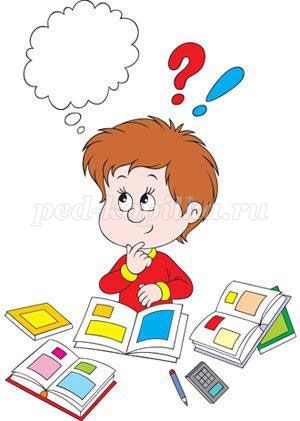 
Память – это психический процесс, который обеспечивает человека способностью накапливать, сохранять и воспроизводить знания и навыки.
Кратковременная память - это хранилище для небольших порций информации. Если она не имеет большого значения, то соответственно быстро забывается. Благодаря, именно кратковременной памяти, мы строим мыслительные процессы.
Долговременная память – хранилище важной информации (все, что вы знаете о мире). Специалисты утверждают, что она безгранична, и, чем шире кругозор человека, тем легче он запоминает новые данные.
Существует несколько видов памяти, в зависимости от того, как легче человеку воспринимать информацию: моторная, слуховая, зрительная, вербальная (словесная), логическая.
Очень часто виды памяти выступают в определенных сочетаниях:
Зрительно – моторная необходима для выполнения работы по образцу: списывание с доски, работа в тетради;
Вербально – моторная – работа по словесной инструкции с указанием порядка заданий, написание под диктовку;
Словесно - логическая память – позволяет запоминать последовательность слов, действий в рассказах, своих мыслей в процессе, а затем воспроизводить их . Данному виду памяти принадлежит основная роль в усвоении знаний детьми в процессе обучения.
Поскольку у детей дошкольного возраста преобладает непроизвольное запоминание (запоминание без цели) нужно помнить:
- лучше сохранится тот материал, который ребенка удивил, заинтересовал;
- хорошо запоминается материал, представленный в соревновательной форме или игре;
- цель должна быть эмоционально значима для ребенка – по ее достижению ребенок должен получить похвалу от взрослого или его удивление.
К семи годам начинает формироваться произвольная память (т.е ребенок начинает запоминать сознательно), это связано с физиологией.
Полезно знать:
- разучивание похожего материала стирает предыдущий, поэтому перед тем, как приступить к изучению нового необходимо сменить вид деятельности или сделать «переменку»;
- для лучшего запоминания - лучше учить на ночь;
- для лучшего запоминания задаются различные вопросы, типа: «Что про это говорится?» 
Развитие памяти в дошкольном возрасте имеет огромное значение, в первую очередь для успешного обучения в школе, способности осваивать учебную программу. Поскольку в дошкольном возрасте ведущая роль отводится игре, то с ее помощью и стоит проводить работу по развитию памяти. Благодаря ей мы сможем простимулировать детскую активность, увеличить объем словесно - логической памяти, а так же сделаем процесс обучения более эмоциональным и увлекательным. Именно интерес к тому, что предлагается ребенку позволяет обеспечивать запоминание.
Предлагаем Вам несколько игр для развития словесно – логической памяти
«Парочки» 
Взрослый записывает на листке пары слов (начать можно с 5 пар), связанных между собой по смыслу (вилка - ложка, дуб – дерево). После чего нужно их прочитать ребенку 3 раза: с интонацией, не торопливо. Через небольшой отрезок времени взрослый называет ребенку первое слово из пары, а тот в свою очередь называет второе слово из пары. Таким образом формируется кратковременная память. Для развития долговременной памяти следует выполнить то же упражнение, но уже через более длительный отрезок времени (например, 30 минут) 

«Со словами я играю, их запоминаю»
1. Я назову слова, а ты запомни: жираф, кровать, кошка, собака, кресло (постепенно увеличиваем до 10 слов). Повтори!
2. На какие группы можно разделить эти слова? (Чем больше назовет, тем лучше мыслит ребенок. Но, мы постепенно подводим к мысли о 2 группах слов) Теперь вспомни только животных, а потом назови мебель.
3. Повтори все слова еще раз.

«Перепутались»
Взрослый выставляет 5 – 6 игрушек перед ребенком, и рассказывает: «На пароход стояла очередь: первым стоял слон, потом кукла Катя, за ней розовый поросенок, медведь, а за ним котенок. Вскоре пришел мороженщик, и все побежали к нему. А когда вернулись, то не могли вспомнить, кто за кем стоял. Помогите игрушкам найти свое место» 

«Запомни – повтори» 
Взрослый произносит несколько чисел (от 3 до 10, усложняется постепенно) и просит ребенка повторить. То же самое можно проводить с названием птиц, животных, месяцев, дней недели, словами с автоматизируемым звуком (миШка, ШиШка, Шапка, уШи, Шаль) и т.д . Важно, что бы ребенок соблюдал предложенную последовательность.

«Сравнилки»
Предлагаем ребенку сравнить 2 предмета (муха и бабочка, дерево и куст, волк и собака), и, рассказать чем похожи, и чем отличаются. Ребенок 6 - 7 лет должен выделять главные признаки предметов.

«Я начну, вы продолжайте»
Игра начинается с фразы: «Я начну, вы – продолжайте. Слова быстро называйте!» После чего ребенку предлагаются слова из группы родственных слов (домашние животные, мебель, игрушки и т.п.): корова, лошадь… этот ряд нужно продолжить и назвать, как можно больше слов из данной группы.

«4 лишний»
В предложенной серии картинок,где 3 картинки можно объединить в группу по общему признаку, а 4 лишняя, ребенок находит «лишнюю» и, объясняет свой выбор. Лишний петух, потому что свинья, корова и лошадь – домашние животные, а петух – птица.СОВЕТЫ РОДИТЕЛЯМ. КАК НАУЧИТЬ РЕБЕНКА ЛИЧНОЙ БЕЗОПАСНОСТИ  НА УЛИЦАХЦель: профилактика несчастных случаев с детьми 
Задачи: Развивать умение взрослых воспитывать в ребенке внимательное отношение и осторожное поведение на улице; внимательное отношение к повседневной ситуации во время прогулок на свежем воздухе.

Незнакомец и опасность
Если в семье есть маленький ребенок, хочется дать ему все самое лучшее, обезопасить его от всех дурных влияний внешнего мира. Одна из таких проблем - незнакомые люди. Чужие дяди и тети с плохими намерениями могут подстерегать детишек в любом возрасте. К сожалению, мы слишком часто видим по телевизору и читаем в газетах объявления о пропаже детей и другие неприятные случаи, виновниками которых становятся незнакомые люди. Как же лучше объяснить ребенку, что незнакомые люди представляют собой опасность? Вот некоторые советы для разных возрастов. 
Ребенок 2-4 лет и незнакомцы 
В этом возрасте малыши очень общительны и готовы разговаривать и пойти с любым человеком, который им просто улыбается. Поэтому стоит запретить ребенку говорить и уж тем более идти куда-то с незнакомцем. Проверьте, усвоил ли малыш эти правила, попросите пообщаться с ним взрослых, с которыми он не знаком. Определитесь, кто будет забирать ребенка из детского сада и запретите ему уходить с другими людьми, даже если воспитатель его отпускает.
Ребенок 5-7 лет 
В этом возрасте ребенок сам может отличить, что хорошо, что плохо, где правда, и где ложь. Но, конечно же, не на взрослом уровне. В этом случае попробуйте объяснить ему, что нельзя разговаривать с незнакомцами на примере. Это могут быть даже мультфильмы. Например, "Три поросенка", "Волк и семеро козлят". В этом возрасте дети не только гуляют на улице на расстоянии со взрослым, но и часто остаются дома одни, что на руку квартирным ворам. Почаще рассказывайте ребенку случаи из жизни, читайте ему хронику происшествий. Научите сына или дочь хотя бы держать дистанцию при случайном разговоре с незнакомым человеком - не менее двух метров, чтобы в случае чего ребенок мог просто убежать.
Надо помнить
Правила четырех «НЕ»
НЕ разговаривать с незнакомцами и не впускать их в дом!
НЕ заходить с незнакомцами в лифт и подъезд!
НЕ садиться в машину к незнакомцам!
НЕ уходить на улице далеко от взрослых
В каких ситуациях всегда отвечать «нет»
Если тебе предлагают зайти в гости или подвезти до дома, пусть даже это будет сосед.
Если за тобой в школу или в детский сад пришел посторонний, а родители тебя не предупреждали.
Если в отсутствие родителей пришел малознакомый человек, впускать его в квартиру или идти с ним куда-нибудь.
Если новый человек угощает чем-то.
Правила личной безопасности дома и на улице:
1. Нельзя открывать дверь незнакомому человеку, даже если он в форме врача, милиционера, почтальона.
2. Нельзя разговаривать на улице с незнакомыми людьми, особенно, если они что-нибудь предлагают (покататься на машине, подвезти до дома, съездить за конфетами, в кино и др.).
3. Если незнакомый человек пытается открыть дверь, нужно позвонить в полицию и назвать свой адрес, постучать в стену соседям или позвонить им.
4. Нельзя впускать в дом людей, которые говорят, что они пришли по просьбе родителей. Родители должны об этом сообщить.Практикум для родителей дошкольников «Развитие мелкой моторики рук»Цель: формирование у родителей представлений о роли мелкой моторики в развитии ребенка.Ход практикума:Добрый день, Уважаемые родители!
Сегодня я Вас пригласила на практикум по развитию мелкой моторики рук у детей. Для начала, хотелось спросить у Вас, зачем нужно ее развивать? 
Ответы родителей: 
В настоящее время Вы слышите про развитие мелкой моторики постоянно, но этот вопрос всегда был востребован. Предлагаю Вам ознакомиться с несколькими высказываниями, которые я представлю на плакате:
«Ум ребенка находится на кончиках его пальцев» (В.А. Сухомлинский).
«Рука – это инструмент всех инструментов» (Аристотель).
«Рука – это внешний наружу мозг человека» (И.Кант);
«Таланты детей находятся на кончиках их пальцев» (М. Монтессори)
Согласитесь ли Вы с этими высказываниями? 
Ответы родителей:
Развитие рук находится в тесной связи с развитием речи и мышлением.
Уровень развития мелкой моторики рук служит одним из показателей интеллектуального развития. 
Ребенок, который имеет высокий уровень развития, умеет логически рассуждать, у него достаточно хорошо развиты внимание и память, связная речь.
Пальчиковые игры и упражнения – уникальное средство для развития речи. Психомоторные процессы развития речи напрямую зависят от развития мелкой моторики. Разучивание текстов с использованием «пальчиковой» гимнастики стимулирует развитие мышления, внимания, воображения. Ребенок лучше запоминает стихотворные тексты, его речь делается более точной и выразительной.
Каждый день с детьми мы используем пальчиковую гимнастику, массаж рук.
А сейчас я с вами хочу немножко поиграть.
Упражнение «Крутись, карандаш» (используем ребристый карандаш)
Карандаш в руках катаю.
Между пальчиков верчу
Непременно каждый пальчик, Быть послушным научу.
Упражнения с мячом - ежиком
Я мячом круги катаю,
Взад – вперед его гоняю.
Им поглажу я ладошку,
Будто я сметаю крошку.
И сожму его немножко,
Как сжимает лапу кошка.
Каждым пальцем мяч прижму
И другой рукой начну.
Теперь, я предлагаю высказать Вам своё мнение. Что нового вы сегодня узнали? Сделали ли Вы какие то выводы для себя? 
Старайтесь как можно больше заниматься с ребенком дома. Используйте для этого каждую свободную минуту. Удачи Вам!Консультация для родителей старшей - подготовительной группы детского садаСтатья – О пользе чтения книг дошкольникам 5-7 лет. 
Цель статьи - формирование интереса и любви к художественной литературе. 

Многие родители задаются вопросом, что читать детям в том или ином возрасте. Мнений на этот счет великое множество.
Задача взрослого - открыть ребёнку то необыкновенное, что несёт в себе книга, то наслаждение, которое доставляет погружение в чтение. Взрослый, чтобы привлечь к книге ребёнка, должен сам любить литературу, наслаждаться ею как искусством, понимать сложность, уметь передавать свои чувства и переживания детям.
В дошкольном возрасте дети знакомятся с русским и мировым фольклором во всём многообразии его жанров - от колыбельных песен, потешек, считалок, дразнилок, загадок, пословиц до сказок и былин, с русской и зарубежной классикой. С произведениями В. А. Жуковского, А. С. Пушкина, П. Г. Ершова, Ш. Перро, братьев Гримм, Х. К. Андерсена, С. Я. Маршака, К. И. Чуковского, и многих других.
Не секрет, что современные дети мало читают, предпочитая книгу просмотру телепрограмм и видеофильмов, компьютерным фильмам. Эта печальная реальность должна заставить родителей задуматься и попытаться, как то исправить положение вещей. 
Взрослые должны обращать внимание на возраст ребенка, уровень интеллектуального развития, интерес к читаемому и в связи с этим подбирать книги для чтения. Не следует стремиться прочесть все: надо думать, не о количестве, а о пользе прочитанного и воспринятого.
Детям нужно читать как можно больше книг. Очень важно, чтобы он полюбил это занятие. Книга может заинтересовать, как мальчишек, так и девчонок, главное найти такой вариант, который понравится ребенку.
Учеными установлено, что ребенок, которому систематически читают, накапливает богатый словарный запас. 
Читая вместе с мамой, ребенок активно развивает воображение и память.
Именно чтение выполняет не только познавательную, эстетическую, но и воспитательную функцию. Поэтому, родителям необходимо читать детям книжки с раннего детства.
Очень важно обращать внимание детей на образный язык сказок, рассказов, стихотворений, привлекая дошкольников к повторению запомнившихся им отдельных слов, выражений, песенок персонажей.
Усваивая содержания сказки, дети учатся передавать слова разных героев, повторяют интонации. Это закладывает основы для дальнейшего самостоятельного развития интонационной выразительности в более старшем возрасте. 
С 5-летнего возраста начинается новая стадия в литературном развитии ребёнка. Самыми любимыми у детей становятся волшебные русские народные сказки с их чудесным вымыслом, фантастичностью, развитым сюжетным действием, полным конфликтов, препятствий, драматических ситуаций, разнообразных мотивов (коварство, чудесная помощь, противодействие злых и добрых сил и многое другое), с яркими сильными характерами героев. Русские народные сказки («Морозко», «Сивкабурка», «Царевна - лягушка», «Сестрица Алёнушка и братец Иванушка», и другие). Открывают простор для чувств и мыслей ребенка о сложном мире, где сталкиваются в непримиримой борьбе добрые и злые силы, где дети утверждаются в непременной, неизбежной победе добра над злом, удивляются чудесам и тайнам и пытаются раскрыть и осмыслить их. В старшем возрасте ребёнок приобретает способность понимать текст без помощи иллюстраций. Дети уже способны понимать в книге такие события, каких под час не было в их собственном опыте. У ребёнка формируются умения воспринимать литературное произведение в единстве содержания и формы, осмысливать словесный образ, относиться к нему как к авторскому приёму. Возникает также умение не только замечать выразительное, яркое слово, но и осознавать его роль в тексте.
Во время чтения может возникнуть чувство эмоциональной близости между взрослым и ребенком, постарайтесь не разрушать это волшебное чувство. 
Читая ребенку, не отвлекайтесь на телефонные звонки, домашние дела, разговоры с другими членами семьи, тогда этот процесс доставит удовольствие и вам, и вашему ребенку.
Как читать.
- В спокойной обстановке. Уберите игрушки, которые могут отвлечь ребенка, и выключите компьютер с телевизором.
- Выразительно и эмоционально декламируйте, тщательно проговаривая все звуки. Говорите ниже, выше, быстрее и медленнее – в общем, добросовестно развлекайте малыша.
- Показывайте крохе картинки: хорошо, если у вас есть разные варианты изображений одних и тех же существ.
- Демонстрируйте ребенку те действия, о которых говорится в стихах и потешках. Бодайтесь за козу рогатую, топайте за мишку косолапого и рычите за тигра.
- Как только книга надоест младенцу, прекратите чтение отложите ее на денек.

Рекомендуемая литература для детей 5-7 лет: 
Русские народные сказки: Заюшкина избушка. Мужик и медведь.Лиса и журавль. Заяц-хваста. Хвосты. Лиса и кувшин. Журавль и цапля. Лисичка со скалочкой. Кот и лиса. Волк и семеро козлят. Петушок - Золотой гребешок. Маша и Медведь. Храбрый баран. Лисичка-сестричка и серый волк. Сказка про ерша. Зимовье. Полкан и медведь. Лиса и козел. 
Авторские сказки: С.Т. Аксаков «Аленький цветочек», П.П. Бажов «Серебряное копытце», сказки А.С. Пушкина, А.Н. Толстой «Приключения Буратино», Носов «Приключения Незнайки». Стихотворения А. Барто, Б. Заходера, С. Маршака, К. Чуковского, В. Жуковского. 
Произведения о природе: Мамин-Сибиряк «Серая шейка», А. Некрасов «Дед Мазай и зайцы». 
Произведения зарубежных авторов: Марк Твен «Приключения Тома Сойера», Ю. Олеша «Три толстяка» Р. Толкиен «Хоббит или туда и обратно». 

Используемая литература.
1. Гурович М. М. Ребенок и книга. - Детство-пресс, 2004. 2. Выготский Л. С. Воображение и творчество в детском возрасте. - Санкт-Петербург, 1997.
3. Кудрявцев В. Воображение ребенка: природа и развитие: -Психологический журнал.-2001.
4. Синицына Е. И. Умные сказки./ Е. И. Синицына — М.: Лист, 1999.